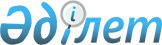 О государственных закупках работ и услуг, имеющих важное стратегическое значениеПостановление Правительства Республики Казахстан от 14 июня 2007 года N 499

      В соответствии с подпунктом 5) пункта 1  статьи 21  Закона Республики Казахстан от 16 мая 2002 года "О государственных закупках" Правительство Республики Казахстан  ПОСТАНОВЛЯЕТ : 

      1. Определить на 2007 год акционерное общество "Национальная компания "Казкосмос" и республиканское государственное предприятие на праве хозяйственного ведения "Центр астрофизических исследований" Национального космического агентства Республики Казахстан поставщиками работ и услуг согласно приложению к настоящему постановлению, закуп которых имеет важное стратегическое значение по реализации Государственной программы "Развитие космической деятельности в Республике Казахстан на 2005-2007 годы", утвержденной  Указом  Президента Республики Казахстан от 25 января 2005 года N 1513 "О развитии космической деятельности в Республике Казахстан на 2005-2007 годы", на сумму 712660000 (семьсот двенадцать миллионов шестьсот шестьдесят тысяч) тенге. 

      2. Министерству образования и науки Республики Казахстан в установленном законодательством порядке обеспечить: 

      1) заключение договоров о государственных закупках с юридическими лицами, указанными в пункте 1 настоящего постановления; 

      2) соблюдение принципа оптимального и эффективного расходования денег, используемых в соответствии с настоящим постановлением для государственных закупок работ и услуг, а также выполнение пунктов 3, 4 статьи 21 Закона Республики Казахстан "О государственных закупках"; 

      3) принятие иных мер, вытекающих из настоящего постановления. 

      3. Настоящее постановление вводится в действие со дня подписания.        Премьер-Министр 

      Республики Казахстан Приложение             

к постановлению Правительства  

Республики Казахстан       

от 14 июня 2007 года N 499     

  Перечень работ и услуг, закуп которых имеет важное 

стратегическое значение по реализации Государственной 

программы "Развитие космической деятельности в 

Республике Казахстан на 2005-2007 годы"  Акционерное общество "Национальная компания "Казкосмос"       1. Создание специального конструкторско-технологического бюро космической техники. 

      2. Разработка технико-экономического обоснования создания универсальной космической платформы для обеспечения функционирования космического аппарата на низкой околоземной и геостационарных орбитах. 

      3. Разработка эскизного проекта космического аппарата национальной космической системы дистанционного зондирования Земли. 

      4. Разработка проектных материалов по созданию космического аппарата научного назначения. 

      5. Создание командно-измерительного комплекса Республики Казахстан на базе оптических и радиотехнических средств полигона "Сары-Шаган". 

      6. Создание Центра отображения полетной информации о стартующих ракетах-носителях.  Республиканское государственное предприятие 

на праве хозяйственного ведения 

"Центр астрофизических исследований"       7. Участие в создании международной системы радиационного мониторинга космического пространства. 

      8. Обеспечение спецстойкости аппаратуры за счет локальных экранов (защитных корпусов) критических элементов и проведение ресурсных испытаний защитных экранов к действию космического излучения. 

      9. Разработка и внедрение спецстойкой и экстратемпературостойкой электронной компонентной базы и проведение ресурсных испытаний к действию космического излучения. 

      10. Модернизация экспериментальной базы "Космостанция" в городе Алматы. 

      11. Проведение исследований по изучению термодиффузии металлов в жидком и твердом состоянии в условиях микрогравитации. 

      12. Проведение комплексных исследований по изучению оптических явлений в верхней атмосфере. 

      13. Проведение исследований по изучению молекулярно-биологических механизмов воздействия факторов космического полета на гены высших организмов и создание исходных устойчивых линий сельскохозяйственных культур. 

      14. Разработка химических, биохимических и психофизических методов защиты человека в условиях микрогравитации и повышенных перегрузок. 

      15. Разработка и организация доставки на борт МКС специализированных продуктов и биологически активных добавок, повышающих возможности организма космонавтов. 

      16. Разработка и внедрение технологии дистанционного обучения специалистов по аэрокосмическому направлению. 
					© 2012. РГП на ПХВ «Институт законодательства и правовой информации Республики Казахстан» Министерства юстиции Республики Казахстан
				